NOTIONS CHAPITRE LA MONNAIE ET LE FINANCEMENT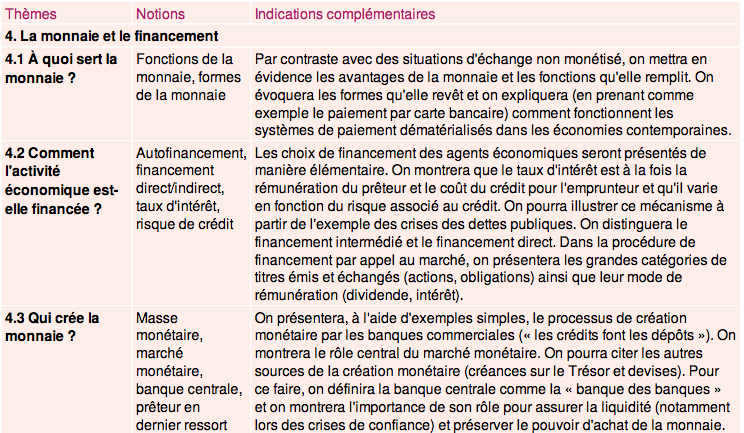 ActionPart de propriété d’une société anonymeAutofinancement Financement de l’investissement d’une entreprise réalisée à partir de ses propres ressources financièresBanque centraleBanque des banques, chargée de mettre en œuvre la politique monétaire afin de gérer indirectement la quantité de monnaie en circulationCapacité / besoin de financementUn agent économique est en capacité de financement lorsque son épargne est supérieure à ses investissements. Inversement, il est en besoin de financement lorsque son épargne est insuffisante pour financer ses investissements.Création monétaireAugmentation de la quantité de monnaie en circulation via le crédit, suivant le principe « les crédits font les dépôts »DividendePart des bénéfices d’une société anonyme distribué aux actionnairesFinancement direct/indirectFinancement externe direct lorsqu’il se réalise sur les marchés financiers  par émission d’actions ou d’obligations, et  indirect en contractant un crédit bancaire.Fonctions de la monnaieLa monnaie a trois fonctions : intermédiaire des échanges, unité de compte, réserve de valeur.Formes de la monnaieLa monnaie peut prendre plusieurs formes : monnaie-marchandise, monnaie fiduciaire (billets + pièces), monnaie scripturale (ensemble des soldes créditeurs des comptes à vue, c’est-à-dire des dépôts à vue, des agents non financiers auprès des intermédiaires financiers), monnaie électronique (adossée à un moyen de paiement).IntérêtRémunération du prêteur, à partir du taux d’intérêtLiquiditéCapacité d’un actif à être immédiatement et sans coût transformé en moyen de paiementMarché financierLe marché financier désigne le lieu d’émission et d’échange des titres à long terme (l’échéance est supérieure à 3 ans), essentiellement des actions et des obligations.Marché monétaireLe marché monétaire désigne le marché des capitaux à court ou moyen terme (càd où les capitaux sont échangés pour une durée, avec une échéance de quelques jours à 7 ans)Masse monétaireQuantité de monnaie en circulationMonnaieEnsemble des actifs liquidesObligationEmprunt réalisé par un agent économique en émettant un titre de créance sur les marchés financiersPrêteur en dernier ressortCapacité de la banque centrale à créer autant de monnaie qu’il le faut pour assurer la liquidité des marchésRisque de créditProbabilité qu’un prêt ne soit pas remboursé au prêteur. Par extension, part du taux d’intérêt qui est consécutive à ce risqueTaux d’intérêtTaux d’un prêt rémunérant le prêteur / taux représentant la charge d’un emprunt pour l’emprunteurTaux d’autofinancementEpargne brute / FBCF × 100TrocEchange marchand sans monnaie